R  E  P  U  B  L  I C A   M O L D O V A	                 Р Е С П У Б Л И К А   М О Л Д О В А         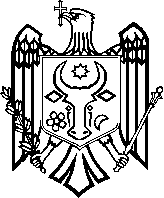 Raionul Anenii Noi 			             Район Анений НойConsiliul orăşenesc Anenii Noi	             Городской Совет  Анений Нойstr.Suvorov,6 tel. 0-265-2-26-65 2-21-08                            ул.Суворова,6 тел.0-265-2-26-65 2-21-08e-mail: primaria.aneni@gmail.com                                  e-mail: primaria.aneni@gmail.com                                                                                                                                                   proiect                                                                DECIZIE nr. 5/29                                                                                                   din  17 septembrie 2021	Examinând notificarea Oficiului Teritorial Căuşeni al Cancelariei de Stat  nr. 1304/OT3 – 933 din 02.07.2021 privind reexaminarea și abrogarea deciziei consiliului or. Anenii Noi nr.4/17 din 04.06.2021 ”Cu privire la aprobarea Regulamentul cu privire la modul de acordare a premiilor, ajutorului material, sporurilor de compensare și  îndemnizațiilor unice angajaților primăriei or. Anenii Noi”, în baza art.5,alin.(7) din Legea nr.100/2017 privind actele normative ale Guvernului și ale altor autorități administrației publice locale și centrale; în  temeiul  art. 14, art.68 al.(1) și al.(2)  al  Legii nr. 436/2006 privind administraţia publică locală cu modificările şi completările ulterioare; având avizele comisiilor consultative de specialitate, Consiliul orășenesc Anenii Noi,DECIDE:1. Se acceptă notificarea Oficiului Teritorial Căușeni al Cancelariei de Stat  nr. 1304/OT3 - 933 din  02.07.2021. 2. Se modifică decizia Consiliului orăşenesc Anenii Noi nr.4/17 din 04.06.2021 ”Cu privire la aprobarea Regulamentul cu privire la modul de acordare a premiilor, ajutorului material, sporurilor de compensare și  îndemnizațiilor unice angajaților primăriei or. Anenii Noi”, după cum urmează:   - Anexa1 - Regulamentul cu privire la modul de acordare a premiilor, ajutorului material, sporurilor de compensare și  îndemnizațiilor unice angajaților primăriei or. Anenii Noi”, pct.9 – prin excluderea sintagmei ,, a)  premii unice cu  prilejul jubileului de 30, 40, 50, 60 și 70 de ani (de 35, 45, 55 și 65 ani în cazul unor performanțe profesionale deosebite);   -  Capitolul IV Sporurile de compensare şi îndemnizaţiile unice – prin înlicuirea sintagmei ,, 20.Sporurile de compensare și indemnizațiile unice sunt prevăzute în scopul motivării financiare a angajaților primăriei, implicați în prevenirea, supravegherea, controlul infecţiei COVID-19, în legătură cu starea de urgenţă sau starea de urgenţă în sănătatea publică.21.Sporul de compensare lunar pentru munca prestată în condiţii de risc sporit pentru sănătate poate fi acordat angajaților primăriei, implicați în prevenirea, supravegherea, controlul infecţiei COVID-19, pe perioada stării de urgenţă sau stării de urgenţă în sănătatea publică. 22.Cuantumul  sporului de compensare lunar pentru munca prestată în condiţii de risc sporit pentru sănătate este de până la un salariu mediu lunar al angajatului.23.Primarul decide mărimea concretă a sporului lunar de compensare, în funcţie de riscurile activității, aportul şi profesionalismul  angajatului,  proporţional timpului efectiv lucrat.24.Angajații primăriei, care în timpul exercitării atribuţiilor de serviciu s-au infectat cu COVID-19, pot beneficia de o indemnizaţie unică în mărime de un salariu mediu lunar” -cu sintagma: ,, 20. Pentru munca prestată în condiţii de risc sporit pentru sănătate în perioada stării de urgenţă, de asediu sau de război ori în perioada stării de urgenţă în sănătate publică, personalul primăriei poate beneficia de spor de compensare pentru munca prestată în condiţii de risc sporit pentru sănătate.21. Sporul de compensare pentru munca prestată în condiţii de risc sporit pentru sănătate se acordă în conformitate cu art.1391 din Codul Muncii, în mărime de până la 100% din salariu de bază.22. Mărimea concretă a sporului de compensare se stabileşte de către primar în funcţie de volumul de lucru şi de nivelul de pregătire profesională ale personalului implicat în prestarea muncii în condiţii de risc sporit pentru sănătate.”3. Prezenta decizie se aduce la cunoştinţă publică prin plasarea în Registrul de Stat al Actelor Locale, pe pag web şi panoul informativ al instituţiei.4. Prezenta decizie, poate fi contestată de persoana interesată, prin intermediul Judecătoriei Anenii Noi, sediul Central (or. Anenii Noi, str. Marțișor nr. 15), în termen de 30 de zile de la comunicare.5. Controlul asupra executării prezentei decizii se atribuie dlui Maţarin A., primar.Preşedintele    şedinţei:                                                                                                                                                                                                                                                                                                                            Contrasemnează:Secretar al Consiliului orășenesc                                 Svetlana Basarab                                                                                                                                      Anexa 1:                                                                                                      la decizia CO Anenii Noi                                                                                                  nr.5/29 din 17 septembrie 2021REGULAMENTULcu privire la modul de acordare a premiilor, ajutorului material, sporurilor de compensare și  îndemnizațiilor uniceangajaților primăriei or. Anenii NoiCapitolul IDispoziţii generalePrezentul Regulament este elaborat în baza Legii nr.270/2018 privind sistemul unitar de salarizare în sectorul bugetar, Codului Muncii al RM, Contractului colectiv de muncă pentru anii 2021-2023 încheiat în cadrul primăriei or. Anenii Noi.Prezentul Regulament stabileşte modul de premiere, de acordare a ajutorului material,a sporurilor de compensare și îndemnizațiilor unice angajaților primăriei or4. Anenii Noi.În sensul prezentului Regulament, următoarele noțiuni semnifică:angajat a primăriei - persoana cu funcție de demnitate publică (primarul, viceprimarul), funcționarii publici și alți salariați;salariu mediu lunar - retribuția bănească care include salariul de bază și toate sporurile, premiile și alte drepturi salariale acordate suplimentar la salariul de bază corespunzător fiecărei categorii de personal.Pentru premierea,acordarea ajutorului material, sporurilor de compensare și indemnizațiilor unice angajaților primăriei se utilizează mijloacele din venituri proprii, în limita resurselor financiare disponibile, în limita şi condiţiile Legii nr.270/2018 privind sistemul unitar de salarizare în sectorul bugetar,Plata premiilor,ajutorului material, sporurilor de compensare și indemnizațiilor unice se efectuează în baza dispoziției primarului, care exercită funcţia de administrator al bugetului local, asigură gestionarea resurselor bugetare şi efectuarea cheltuielilor conform alocaţiilor bugetare aprobate.Capitolul IIScopul,criteriile, cazurile și termenele de acordare a premiilor. Cuantumul premiilor.Premierea se efectuează în vederea motivării angajaților să lucreze mai mult și să contribuie mai mult, prin calitatea și eficienţa muncii sale, dar și pentru ca aceștia să se simtă compensați corespunzător, să arate loialitate și interes pentru activitatea primăriei.Acordarea premiilor urmărește, de asemenea, crearea unei atmosfere de colaborare în cadrul echipei, precum și stimularea unei concurențe prietenoase între angajați.Premierea se efectuează conform evaluării periodice și anuale a activității primăriei și a fiecărui angajat, luând în considerare următoarele criterii:exercitarea calitativă și eficientă a atribuţiilor de funcţie;executarea sarcinilor în termenii stabiliţi și/sau înainte de termen;competenţă managerială;competenţă profesională;activism şi spirit de iniţiativă;creativitate;lucru în echipă;comunicare şi reprezentare;dezvoltarea profesională.Premiile nu se acordă în următoarele cazuri:exercitarea necalitativă și ineficientă a atribuţiilor de funcţie;nerespectarea termenelor stabilite pentru executarea sarcinilor;în perioada valabilităţii sancţiunilor disciplinare aplicate în legătură cu încălcarea disciplinei muncii.Angajații primăriei pot beneficia de următoarele premii:premii unice cu prilejul sărbătorilor profesionale:1 februarie – Ziua Autonomiei Locale;23 iunie – Ziua funcționarului public;premii unice cu prilejul zilelor de sărbătoare nelucrătoare:1 ianuarie – Anul Nou;8 martie – Ziua internaţională a femeii;Paştele conform calendarului bisericesc;1 mai – Ziua internaţională a solidarităţii oamenilor muncii;27 august – Ziua Independenţei;31 august – sărbătoarea „Limba noastră”;Ziua Hramului bisericii din localitate;Naşterea lui Iisus Hristos (Crăciunul pe stil nou sau Crăciunul pe stil vechi).premiul anual.Premiile unice cu prilejul jubileelor, sărbătorilor profesionale şi zilelor de sărbătoare nelucrătoare se acordă în ajunul acestora.Cuantumul premiilor unice cu prilejul sărbătorilor profesionale şi zilelor de sărbătoare nelucrătoare poate constitui până la un salariu mediu lunar, achitat în condiţiile pct.4 al prezentului Regulament.Premiul anual se acordă în anul următor anului bugetar finalizat pentru activitatea desfășurată în anul precedent.Cuantumul premiului anual este de până la un salariu  mediu lunar.Primarul decide mărimea concretă a premiului anual, în funcţie de calitatea și eficienta muncii angajatului, proporţional timpului efectiv lucrat.Capitolul IIIAjutorul materialScopul ajutorului material este de a oferi susținere materială angajaților primăriei în situații de risc social, în întemeierea familiilor și creșterea copiilor.Ajutorul material poate fi acordat angajaților primăriei în caz de:tratament medical costisitor şi îndelungat, inclusiv în cazul unor accidente;persoanelor cu dezabilităţi;angajaţilor cu 3 și mai mulți copii;prima căsătorie a angajatului;nașterea copilului angajatului;deces al angajatului sau a rudelor de gradul I;calamităţi naturale, care au avut drept consecință deteriorarea gravă sau distrugerea locuinței.Drept temei pentru examinarea chestiunii privind acordarea ajutorului material angajatului servește:cererea personală;documente care confirmă producerea/existența faptelor prevăzute în pct.16din Regulament; adeverinţa cu privire la producerea calamităţii naturale și certificatul ce constată gradul de deteriorare/distrugere a locuinței, eliberate de primărie, în baza cărora se determină necesitatea acordării ajutorului material.Ajutorul material poate fi acordato dată într-un an calendaristic, în cazul producerii/existenței unui fapt prevăzut în pct.16 din Regulament.Cuantumul  ajutorului material este de până la  un salariu mediu lunar al angajatului.Capitolul IVSporurile de compensare și îndemnizațiile uniceSporurile de compensare și indemnizațiile unice sunt prevăzute în scopul motivării financiare a angajaților primăriei, implicați în prevenirea, supravegherea, controlul infecţiei COVID-19, în legătură cu starea de urgenţă sau starea de urgenţă în sănătatea publică.Sporul de compensare lunar pentru munca prestată în condiţii de risc sporit pentru sănătate poate fi acordat angajaților primăriei, implicați în prevenirea, supravegherea, controlul infecţiei COVID-19, pe perioada stării de urgenţă sau stării de urgenţă în sănătatea publică. Cuantumul  sporului de compensare lunar pentru munca prestată în condiţii de risc sporit pentru sănătate este de până la un salariu mediu lunar al angajatului.Primarul decide mărimea concretă a sporului lunar de compensare, în funcţie de riscurile activității, aportul şi profesionalismul  angajatului,  proporţional timpului efectiv lucrat.Angajații primăriei, care în timpul exercitării atribuţiilor de serviciu s-au infectat cu COVID-19, pot beneficia de o indemnizaţie unică în mărime de un salariu mediu lunar.Capitolul VDispoziţii finaleDocumentele care confirmă acordarea premiilor, ajutorului material,sporurilor de compensare și îndemnizațiilor unice (cereri, demersuri, adeverinţe, certificate, cecuri, conturi, dispoziţii ale primarului etc.) se păstrează în secția resurse umane sau contabilitatea primăriei. Litigiile apărute în procesul acordării premiilor şi ajutorului material se soluţionează în conformitate cu legislaţia.Secretar al Consiliului   orăşenesc                                             Svetlana BasarabCu privire la examinarea Notificării Oficiului Teritorial Căuşeni al Cancelariei de Stat nr. 1304/OT3- 933 din 02.07.2021